Naam: Hieronder stellen we je een aantal vragen. Jouw antwoorden maken duidelijk hoe je beantwoordt aan het gezochte profiel. Gelieve dit formulier volledig in te vullen en je CV toe te voegen. Dank!Waarom solliciteer je voor deze vacature? (motivatie) (max. 500 woorden) Toon  met voorbeelden uit je werk- of vrijetijdsleven aan dat je bekend bent met het opzetten van participatieve trajecten en het werken met diverse en kwetsbare groepen. (max. 500 woorden) Toon met voorbeelden uit je werk- of vrijetijdsleven aan dat je een kei bent in het plannen en organiseren van een project (omgaan met deadlines, organiseren van toonmomenten, schrijven van draaiboeken…). (max. 500 woorden)Toon met voorbeelden uit je werk- of vrijetijdsleven aan dat voeling hebt  met het diverse verenigingsleven en de superdiverse samenleving (max. 500 woorden)Andere relevante informatie die je kandidatuur ondersteunt (baseer je hiervoor op het gewenste profiel zoals opgenomen in de vacature) (max. 500 woorden)Vergeet niet je Curriculum Vitae in het Nederlands toe te voegen (max. 3 pagina’s), en verstuur dit formulier en het CV ten laatste op 28 april 2019 naar vacatures@minderhedenforum.be met als onderwerp “projectmedewerker diva’s”.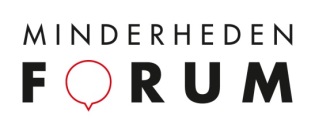 Sollicitatieformulier: projectmedewerker armoede 